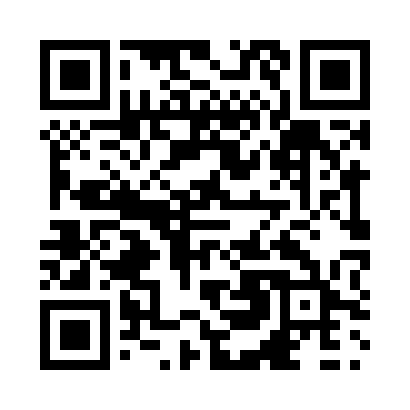 Prayer times for Kellys Cross, Prince Edward Island, CanadaMon 1 Jul 2024 - Wed 31 Jul 2024High Latitude Method: Angle Based RulePrayer Calculation Method: Islamic Society of North AmericaAsar Calculation Method: HanafiPrayer times provided by https://www.salahtimes.comDateDayFajrSunriseDhuhrAsrMaghribIsha1Mon3:245:261:186:429:0911:112Tue3:255:271:186:429:0911:103Wed3:265:271:186:429:0911:104Thu3:275:281:186:429:0811:095Fri3:285:291:196:429:0811:086Sat3:305:301:196:429:0811:077Sun3:315:301:196:429:0711:068Mon3:325:311:196:429:0711:059Tue3:345:321:196:419:0611:0410Wed3:355:331:196:419:0511:0311Thu3:365:341:196:419:0511:0212Fri3:385:351:206:419:0411:0013Sat3:395:351:206:409:0310:5914Sun3:415:361:206:409:0310:5815Mon3:435:371:206:399:0210:5616Tue3:445:381:206:399:0110:5517Wed3:465:391:206:399:0010:5318Thu3:485:401:206:388:5910:5219Fri3:495:411:206:388:5810:5020Sat3:515:421:206:378:5710:4921Sun3:535:441:206:378:5610:4722Mon3:545:451:206:368:5510:4523Tue3:565:461:206:368:5410:4324Wed3:585:471:206:358:5310:4225Thu4:005:481:206:348:5210:4026Fri4:025:491:206:348:5110:3827Sat4:035:501:206:338:5010:3628Sun4:055:511:206:328:4910:3429Mon4:075:531:206:318:4710:3230Tue4:095:541:206:318:4610:3031Wed4:115:551:206:308:4510:28